Brexit Support Scheme[Advisory services in preparation for BREXIT]Application Form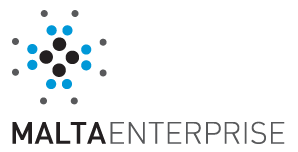 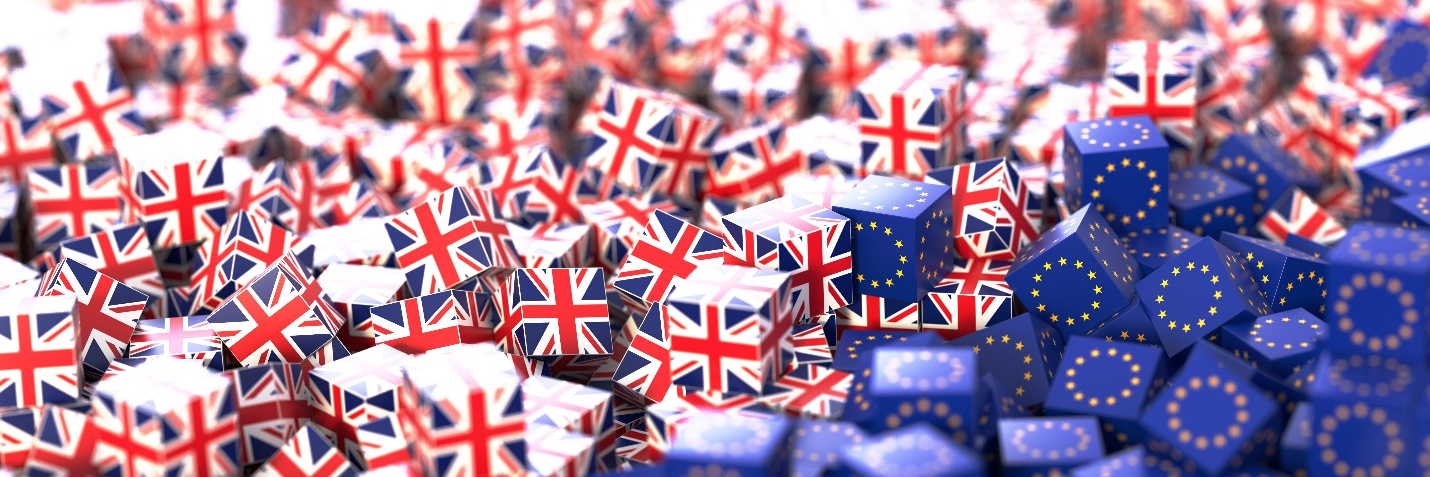 Notes to ApplicantNoti lill-Applikanta.This Application Form is intended for undertakings requesting support through the Brexit Support Scheme.Din l-applikazzjoni hija intiża għal impriżi li ser jitolbu għajnuna permezz ta' l-Iskema Brexit Supportb.The Application form content should address the Incentive Guidelines which can be downloaded from the Corporation’s website.L-informazzjoni mgħotija fl-applikazzjoni għandha tkun konformi mal-Linji Gwida tal-Inċentiv li jistgħu jitniżżlu mill-websajt tal-Korporazzjoni.c.All entries in this application must be clearly explained and substantiated. Any missing information or annexes could lead to a rejection of the application.L-informazjoni kollha f'din l-applikazzjoni għandha tkun spjegata u ssostanzjata b'mod ċar. Informazzjoni jew annessi nieqsa jistgħu jwasslu biex l-applikazzjoni ma tiġix aċċettata
d. This Application Form and any attached documents will be treated in strict confidence.Din l-applikazzjoni u kull dokument mehmuż ser jiġu trattati b'mod kunfidenzjali.Complete Application forms, filled in electronically (including all supporting annexes) must be submitted via Malta Enterprise Client Portal by no later than 31st December 2020Applikazzjonijiet kompluta, mimlija b'mod elettroniku (inklużi l-annessi kollha) għandhom jiġi sottomessi permezz tal-Portal tal-Klijenti ta’ Malta Enterprise mhux aktar tard mill-31 ta' Diċembru 2020.1.Applicant DetailsApplicant DetailsDettalji tal-ApplikantDettalji tal-ApplikantDettalji tal-Applikant1.1Registered Business Name/Name of ApplicantRegistered Business Name/Name of ApplicantL-isem rreġistrat tan-negozju / Isem l-Applikant	L-isem rreġistrat tan-negozju / Isem l-Applikant	L-isem rreġistrat tan-negozju / Isem l-Applikant	The registered name of a company is the named specified in the Memorandum and Articles of Association registered with the Malta Financial Services Authority.  Partnerships and co-operative societies should enter the name as specified in a valid deed of partnership.  Self Employed persons should list the full name (first name and surname) as listed on their official identification document.The registered name of a company is the named specified in the Memorandum and Articles of Association registered with the Malta Financial Services Authority.  Partnerships and co-operative societies should enter the name as specified in a valid deed of partnership.  Self Employed persons should list the full name (first name and surname) as listed on their official identification document.L-isem irreġistrat ta’ kumpanija huwa l-isem speċifikat fil-Memorandum u l-Artikoli ta' Assoċjazzjoni rreġistrati mal-Awtorità għas-Servizzi Finanzjarji ta' Malta. Is-sħubiji u s-soċjetajiet kooperattivi għandhom idaħħlu l-isem kif speċifikat fil-ftehim uffiċali tas-sħubija. Persuni li jaħdmu għal rashom għandhom jiktibu l-isem sħiħ (isem u kunjom) kif muri fid-dokument ta' identifikazzjoni uffiċjali tagħhom.L-isem irreġistrat ta’ kumpanija huwa l-isem speċifikat fil-Memorandum u l-Artikoli ta' Assoċjazzjoni rreġistrati mal-Awtorità għas-Servizzi Finanzjarji ta' Malta. Is-sħubiji u s-soċjetajiet kooperattivi għandhom idaħħlu l-isem kif speċifikat fil-ftehim uffiċali tas-sħubija. Persuni li jaħdmu għal rashom għandhom jiktibu l-isem sħiħ (isem u kunjom) kif muri fid-dokument ta' identifikazzjoni uffiċjali tagħhom.L-isem irreġistrat ta’ kumpanija huwa l-isem speċifikat fil-Memorandum u l-Artikoli ta' Assoċjazzjoni rreġistrati mal-Awtorità għas-Servizzi Finanzjarji ta' Malta. Is-sħubiji u s-soċjetajiet kooperattivi għandhom idaħħlu l-isem kif speċifikat fil-ftehim uffiċali tas-sħubija. Persuni li jaħdmu għal rashom għandhom jiktibu l-isem sħiħ (isem u kunjom) kif muri fid-dokument ta' identifikazzjoni uffiċjali tagħhom.1.2Legal form of BusinessLegal form of BusinessForma Legali tan-NegozuForma Legali tan-NegozuForma Legali tan-Negozu1.3Registration Number	Registration Number	Numru ta’ ReġistrazzjoniNumru ta’ ReġistrazzjoniNumru ta’ ReġistrazzjoniThis is the official registration number of the company or partnership in terms of the Companies Act, Chapter 386 of the Laws of Malta. Co-operative societies should enter their official registration number in terms of the Co-operatives Societies Act, Chapter 442 of the Laws of Malta. Self Employed should enter their Identity Card Number.This is the official registration number of the company or partnership in terms of the Companies Act, Chapter 386 of the Laws of Malta. Co-operative societies should enter their official registration number in terms of the Co-operatives Societies Act, Chapter 442 of the Laws of Malta. Self Employed should enter their Identity Card Number.Dan huwa n-numru ta' reġistrazzjoni uffiċjali tal-kumpanija jew is-sħubija skond l-Att dwar il-Kumpanniji, Kapitolu 386 tal-Liġijiet ta 'Malta. Is-soċjetajiet kooperattivi għandhom iniżżlu n-numru ta' reġistrazzjoni uffiċjali tagħhom skont l-Att dwar is-Soċjetajiet tal-Koperativi, Kapitolu 442 tal-Liġijiet ta' Malta. Persuni li jaħdmu għal rashom għandhom jiktbu in-Numru tal-Karta tal-Identità tagħhom.Dan huwa n-numru ta' reġistrazzjoni uffiċjali tal-kumpanija jew is-sħubija skond l-Att dwar il-Kumpanniji, Kapitolu 386 tal-Liġijiet ta 'Malta. Is-soċjetajiet kooperattivi għandhom iniżżlu n-numru ta' reġistrazzjoni uffiċjali tagħhom skont l-Att dwar is-Soċjetajiet tal-Koperativi, Kapitolu 442 tal-Liġijiet ta' Malta. Persuni li jaħdmu għal rashom għandhom jiktbu in-Numru tal-Karta tal-Identità tagħhom.Dan huwa n-numru ta' reġistrazzjoni uffiċjali tal-kumpanija jew is-sħubija skond l-Att dwar il-Kumpanniji, Kapitolu 386 tal-Liġijiet ta 'Malta. Is-soċjetajiet kooperattivi għandhom iniżżlu n-numru ta' reġistrazzjoni uffiċjali tagħhom skont l-Att dwar is-Soċjetajiet tal-Koperativi, Kapitolu 442 tal-Liġijiet ta' Malta. Persuni li jaħdmu għal rashom għandhom jiktbu in-Numru tal-Karta tal-Identità tagħhom.1.4VAT Number (if applicable)VAT Number (if applicable)Numru tal-VAT (fejn applikabbli)Numru tal-VAT (fejn applikabbli)Numru tal-VAT (fejn applikabbli)1.5Summary of Business Activity Summary of Business Activity Taqsira tal-attività tan-negozjuTaqsira tal-attività tan-negozjuTaqsira tal-attività tan-negozjuGive a brief description of your main business activities
Give a brief description of your main business activities
Agħti deskrizzjoni qasira tal-atitivatijiet prinċipali tan-negozju tiegħekAgħti deskrizzjoni qasira tal-atitivatijiet prinċipali tan-negozju tiegħekAgħti deskrizzjoni qasira tal-atitivatijiet prinċipali tan-negozju tiegħek1.6Current EmploymentImpjieg KurrentiNumber of full-time equivalent employeesNumru totali ta’ l-impjegati espress bħala full-time1.7Turnover as per last 2 years audited financial statementsBejgħ tal-kumpanija skont l-aħħar sentejn ta’ kontijiet ivverifikatiTotal TurnoverBejgħ TotaliThe amount declared should be certified by a CPAL-ammont dikjarat għandi jiġi ċċertifikat min kontablist pubbliku ċċertifikatTurnover dependent on transactions related to the British MarketBejgħ dipendenti fuq transazjonijiet relatati mas-suq BrittannikuThe amount declared should be certified by a CPAL-ammont dikjarat għandi jiġi ċċertifikat min kontablist pubbliku ċċertifikat2.Assistance RequiredGħajnuna MeħtieġaGħajnuna Meħtieġa2.1Dependency on British marketDipendenza fuq is-suq BrittannikuDipendenza fuq is-suq BrittannikuQuantify your undertaking’s activity in the British Market and explain how your business activity is dependent on this market and how you envisage that Brexit will affect you undertaking’s performance and economic success.Ikkwantifika l-attività tal-impriża tiegħek fis-Suq Britanniku u spjega kif l-attività tan-negozju tiegħek tiddependi fuq dan is-suq u kif tipprevedi li Brexit ser taffettwa l-prestazzjoni u s-suċċess ekonomiku tal-impriża.Ikkwantifika l-attività tal-impriża tiegħek fis-Suq Britanniku u spjega kif l-attività tan-negozju tiegħek tiddependi fuq dan is-suq u kif tipprevedi li Brexit ser taffettwa l-prestazzjoni u s-suċċess ekonomiku tal-impriża.2.2Challenges and OpportunitiesSfidi u OpportunitajietSfidi u OpportunitajietDescribe the matters you would like the business advisor help you to address.Iddeskrivi l-kwistjonijiet li tixtieq li l-konsulent tan-negozju jgħinek tindirizza. Iddeskrivi l-kwistjonijiet li tixtieq li l-konsulent tan-negozju jgħinek tindirizza. 2.3Expected resultsRiżultati mistennijaRiżultati mistennijaWhat results are you expecting to achieve from the advisory services requested? X'riżultati qed tistenna li tikseb mis-servizz ta' konsulenza mitlub?X'riżultati qed tistenna li tikseb mis-servizz ta' konsulenza mitlub?2.4Total cost of advisory servicesTotal cost of advisory servicesSpiża totali tal-konsulenzaKindly specify EITHER the number of hours that will be allocated for the consultancy together with the rate per hour OR the full cost of the service required.Kindly specify EITHER the number of hours that will be allocated for the consultancy together with the rate per hour OR the full cost of the service required.Ikkwantifika JEW in-numru ta’ siegħat li ser jiġu allokati għall-konsulenza flimkien mar-rata fis-siegħa, JEW l-ispiża sħiħa tas-servizz meħtieġ.2.5Value of assistance requestedValue of assistance requestedValur ta assistenza mitlubThis should be calculated as 50% of the total cost up to a maximum of €5000.This should be calculated as 50% of the total cost up to a maximum of €5000.Dan għandu jiġi ikkalkulat bħala 50% tal-ispiża totali sa mhux aktar minn €5000.3.Detail of selected advisorDettalji dwar il-konsulent magħżul3.1Name of Business AdvisorIsem il-KonsulentA CV of the business advisor should be uploaded in the relevant field on the client portal. If the advisor is representing a firm you are also required to submit the CV of the team leader of the advisory.CV tal-konsulent għandha tiġi mtella fit-taqsima relevanti tal-portal tal-klijenti. Jekk il-konsulent qed jirrappreżenta kumpanija ta’ konsulenza, għandu jiġi sottomess ukoll CV tal-mexxej tat-tim tal-konsulenza.3.2Name of Consultancy Firm (if applicable) Isem il-Kumpanija ta’ Konsulenza (jekk applikabbli)If the selected advisor owns or works with a company, enter the name of the company. A business profile is to be uploaded in the relevant field in the client portal.Jekk il-konsulent magħżul huwa sid ta’ jew jaħdem ma kumpanija ta’ konsulenza, ikteb l-isem. Profil tal-kumpanija għandu jittella fit-taqsima relevanti fil-portal tal-klijenti.3.3Give reasons on the selection of the business advisorSpjega l-għażla tal-konsulentWhat is the rationale behind the choice of advisor? With the application form you should upload the draft terms of reference you will enter into with the advisor should the application be approved. These terms should clearly explain the that will be addressed through the advisory services and a quotation for the service to be rendered. This document can be uploaded in the in the Other Documents field.X’inhuma ir-raġunijiet il-għaliex għażilt dan il-konsulent?Mal-applikazzjoni għandek tissottometti abbozz tal-kuntratt li ser tagħmel mal-konsulent jekk l-applikazzjoni tiġi approvata. Il-kuntratt għandu jispjega il-kwistjonijiet li ser jiġu indirizzati u stima tas-servizz mitlub. Dan id-dokument għandu jittella fit-taqsima bl-isem Other Documents.4.SignaturesFiremFiremThe undersigned hereby authorises Malta Enterprise Corporation to process the data contained in this form for the purpose stated above and declare that the information on this form and any other information given in support of this application is correct to the best of my knowledge.Is-sottoskritt jawtorizza lil Malta Enterprise Corporation biex tipproċessa d-dejta f'din il-formola għall-iskop imsemmi hawn fuq u jiddikjara li l-informazzjoni fuq din il-formola u kwalunkwe informazzjoni oħra mogħtija bħala appoġġ għal din l-applikazzjoni hija korretta sa fejn naf jienIs-sottoskritt jawtorizza lil Malta Enterprise Corporation biex tipproċessa d-dejta f'din il-formola għall-iskop imsemmi hawn fuq u jiddikjara li l-informazzjoni fuq din il-formola u kwalunkwe informazzjoni oħra mogħtija bħala appoġġ għal din l-applikazzjoni hija korretta sa fejn naf jienName of Applicant (full legal name)Isem legali tal-ApplikantIsem legali tal-ApplikantName and Surname of signatory authorised to represent the ApplicantIsem u Kunjom il-Firmatarju awtorizzat jirrapreżenta l-ApplikantIsem u Kunjom il-Firmatarju awtorizzat jirrapreżenta l-ApplikantPosition in EstablishmentRwolRwolContact NumberContact NumberNumru ta’ KuntattSignature & Company StampFirma u Timbru tal-kumpanijaFirma u Timbru tal-kumpanijaDateDataDataDataBy signing this application I confirm that I am aware that should this assistance  be approved, upon submission of the claim I shall also be providing Malta Enterprise with a ‘report of the services rendered by the contracted advisor detailing how the objectives of the advisory were addressed’, as part of the claim documentation.Nikkonferma li ninsab konxju li jekk din l-għajnuna tiġi approvata, meta nissotometti it-talba għal rimborż, għandi wkoll nipprovdi lil Malta Enterprise b’rapport tas-servizzi mogħtija mill-konsulent ikkuntrattat bid-dettalji dwar kif l-għanijiet tal-konsulenza ġew indirizzati, bħala parti mid-dokumentazzjoni tat-talba.Nikkonferma li ninsab konxju li jekk din l-għajnuna tiġi approvata, meta nissotometti it-talba għal rimborż, għandi wkoll nipprovdi lil Malta Enterprise b’rapport tas-servizzi mogħtija mill-konsulent ikkuntrattat bid-dettalji dwar kif l-għanijiet tal-konsulenza ġew indirizzati, bħala parti mid-dokumentazzjoni tat-talba.Nikkonferma li ninsab konxju li jekk din l-għajnuna tiġi approvata, meta nissotometti it-talba għal rimborż, għandi wkoll nipprovdi lil Malta Enterprise b’rapport tas-servizzi mogħtija mill-konsulent ikkuntrattat bid-dettalji dwar kif l-għanijiet tal-konsulenza ġew indirizzati, bħala parti mid-dokumentazzjoni tat-talba.